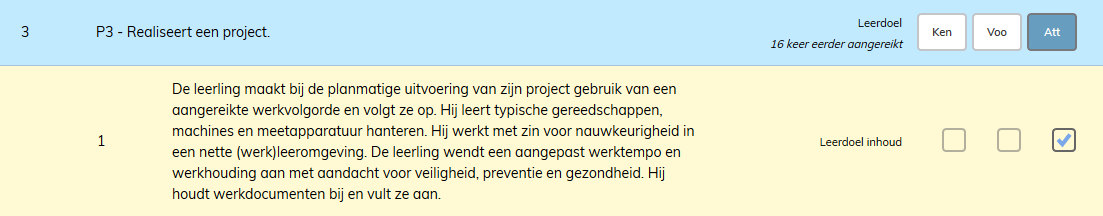 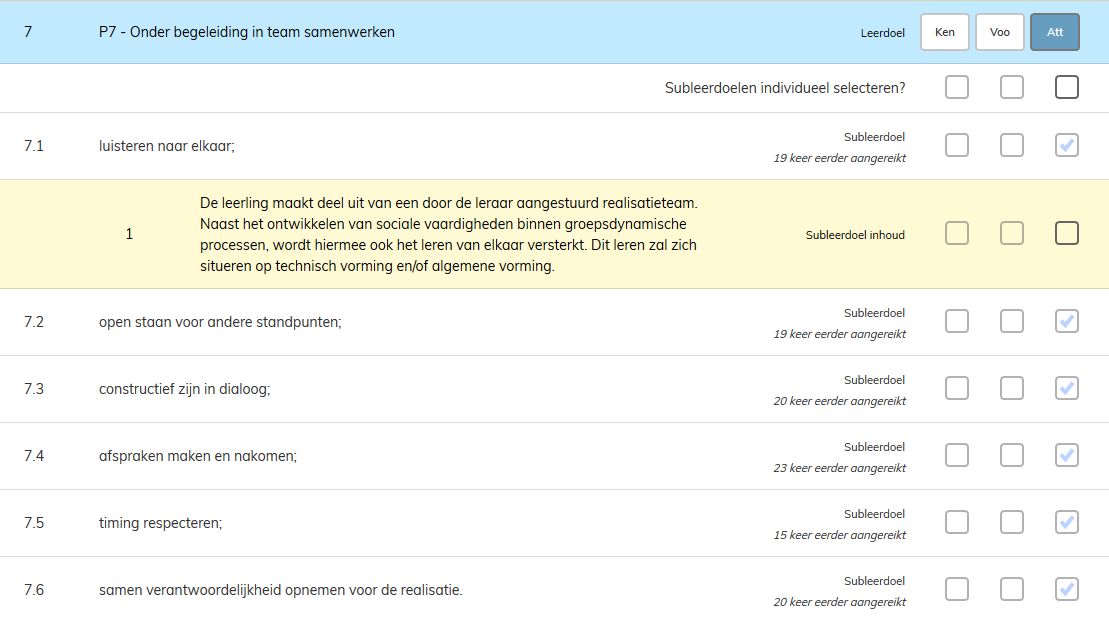 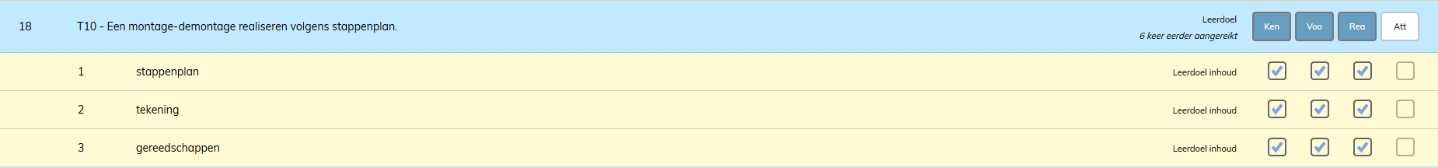 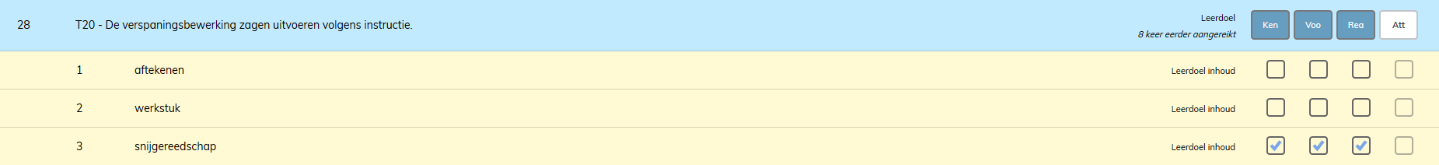 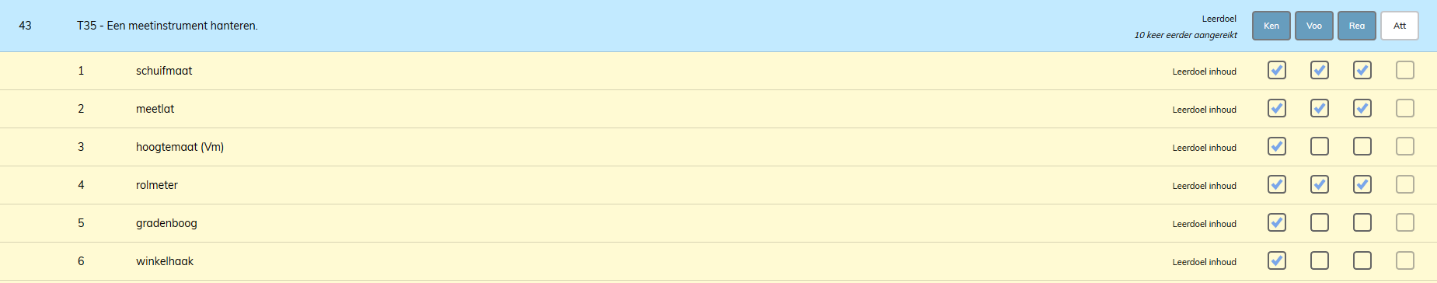 
Hoe zal jouw project-rapport er uit zien?
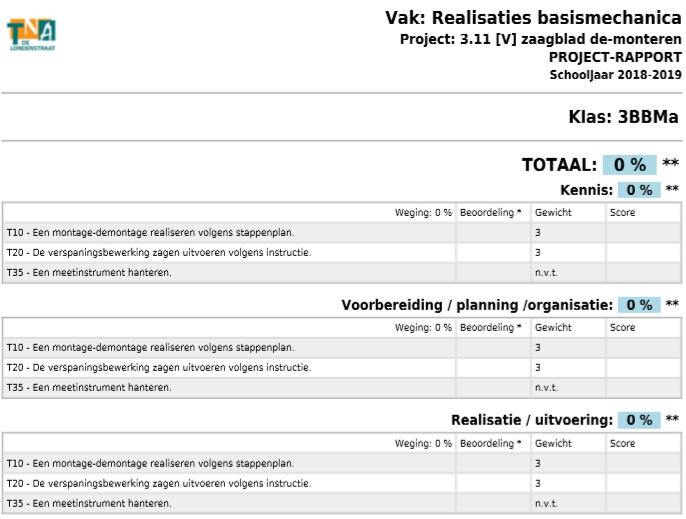 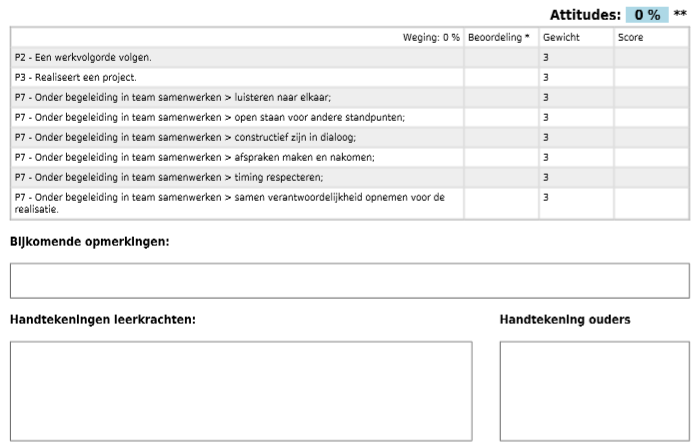 Welke (voor)kennis heb je nodig?In dit project zullen de volgende thema modules aan bod komen.VeiligheidEvaluatie (voor)kennis.Evaluatie: van de kennis-doelstellingen Wat wil / kan je doen om je kennis te verbeteren?    -  -  -  -  -
     Datum + Handtekening leerkracht                            Handtekening leerling                                                                                                       Hoe bereid jij je voor ?Voorbereiding – planning – organisatie:Heb ik alle tekeningen / schema’s ? 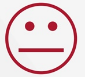 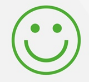 Weet ik hoe ik te werk moet gaan?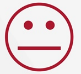 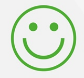 Heb ik mijn technische stappenplan?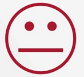 Heb ik de nodige kennis om met de verschillende werkmaterialen te kunnen werken?Heb ik alle nodige informatie om aan mijn opdracht te kunnen beginnen?Weet je waar je de nodige gereedschappen, materialen, formulieren, … kan vinden?Eigen nota’s:…………………………………………………………………………………………………..…………………………………………………………………………………………………..…………………………………………………………………………………………………..…………………………………………………………………………………………………..Evaluatie ‘voorbereiding’Aan de slag! 
Realisatie - UitvoeringVermelden van de kwaliteitseisen/criteria + komende evaluatie-wijzeTips en aandachtspunten vermeldenDe verwachte vakattitudes concreet uitgewerkt in schema/rubricConcreet stappenplan rond de uitvoeringVoorzie voldoende: werkfiches, veiligheidsinstructiekaarten, enz…Vermeld na welke tussenstappen er feedback of tussentijdse evaluatie aan lkr moet gevraagd wordenZoveel mogelijk visualiseren…Evaluatie o.b.v.  vooropgestelde criteria, door lkr + zelfevaluatie llnZowel: attitudes als resultaat worden geëvalueerdAls onvoldoende: wordt remediëring afgesproken en genoteerd in de bundel (met concrete opdracht + timing)Realisatie TekeningStappenplanDemonteren zaagblad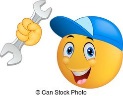 Evaluatie ‘realisatie’Eindevaluatie projectFinaal rapport / voorbeeld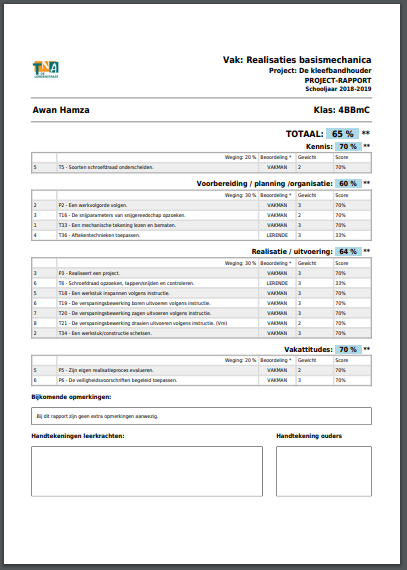 Tussentijds rapport /voorbeeld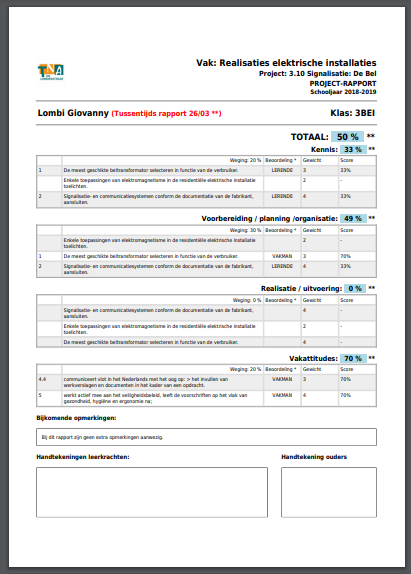 StarterLerendeVakmanExpertJij beheerst de doelstelling nog niet, maar doet wel leer-inspanningen en/of wil het wel leren.  Jij hebt al stappen vooruit gezet rond de doelstelling, maar er zijn nog tekorten.Je bezit een goede basis i.v.m. de doelstelling en wordt uitgedaagd om nog verder te groeien naar een ‘volledige’  beheersing.Je beheerst de doelstelling uitstekend tot perfect.  We noemen dit het Expert-niveau binnen een BSO-leertraject. De verschillende gereedschappen bij een (de) montage selecteren.Het juiste zaagblad in functie van de opdracht selecteren.Vijf meetinstrumenten kunnen opsommen.Vak attitude /leercompetentie:Schoolgerief bij hebben.Schoolgerief bij hebben.Schoolgerief bij hebben.Schoolgerief bij hebben.Operationele vak attitudeStarterLerendeVakmanExpertHeb ik mijn schoolgerief steeds bij: boekentas, pennenzak met schrijfgerief, projectbundel, hulpfiches, …?
Jij hebt geen boekentas, schrijfgerief, projectbundel en hulpfiches bij tijdens de lessen.Jij hebt jouw projectbundel meestal niet bij tijdens de lessen en/of de evaluatie.Jij hebt jouw projectbundel wel steeds bij, maar moet regelmatig schrijfgerief of hulpfiches gaan vragen om jouw bundel/evaluatie in te vullen.Jij hebt al jouw schoolgerief steeds bij, ik ben prima in orde tijdens de lessen en evaluatie.vak attitude /leercompetentie:Projectbundel invullen.Projectbundel invullen.Projectbundel invullen.Projectbundel invullen.Operationele vak attitudeStarterLerendeVakmanExpertHeb ik mijn projectbundel volledig ingevuld?
Jouw projectbundel is niet of heel weinig ingevuld.Jij hebt jouw projectbundel maar gedeeltelijk ingevuld.Ja, jij hebt jouw projectbundel volledig ingevuld, maar heb hiervoor van een medeleerling overgeschreven.Ja, jouw projectbundel is volledig ingevuld door mezelf.Vakattitude /leercompetentie:Begrijpen van leerstof.Begrijpen van leerstof.Begrijpen van leerstof.Begrijpen van leerstof.Operationele vakattitudeStarterLerendeVakmanExpertHeb ik de leerstof  begrepen?    Indien niet:
- heb ik vooraf meer uitleg gevraagd aan de leraar of
- heb ik info opgezocht? 
Ik heb de leerstof nog niet begrepen.  En ik hebt ook geen uitleg gevraagd of info opgezocht.Jij hebt de leerstof nog niet volledig begrepen, maar heb vooraf geen uitleg gevraagd of geen info opgezocht.Jij hebt de leerstof nog niet volledig begrepen, maar heb vooraf wel uitleg gevraagd of wel info opgezocht.Ja jij hebt de leerstof volledig begrepen en waar nodig uitleg gevraagd of info opgezocht.Wat wil of kan je doen om stappen vooruit te zetten?  Hoe ga je jouw leerhouding verbeteren?
 - - - -Datum + Handtekening leerkracht                                                                                     Handtekening leerlingStarterLerendeVakmanExpertJij beheerst de doelstelling nog niet, maar doet wel leer-inspanningen en/of wil het wel leren.  Jij hebt al stappen vooruit gezet rond de doelstelling, maar er zijn nog tekorten.Je bezit een goede basis i.v.m. de doelstelling en wordt uitgedaagd om nog verder te groeien naar een ‘volledige’  be-heersing.Je beheerst de doelstelling uitstekend tot perfect.  We noemen dit het Expert-niveau binnen een BSO-leertraject. A.h.v. een stappenplan en een tekening het juiste gereedschap aanduidenOmschrijving/opsom-ming criteria/kenm.v.d.competentieOmschrijving/opsom-ming criteria/kenm.v.d.competentieOmschrijving/opsom-ming criteria/kenm.v.d.competentieOmschrijving/opsom-ming criteria/kenm.vd competentieVoor het geselecteerde zaagblad de vertanding met eigen woorden vertellenEen meetlat, schuifmaat, schroefmaat kunnen rangschikken in functie van de meetnauwkeurigheidOperationele
doelstelling /attitudeBv. Jij hebt je schoolgerief steeds bij.Bv. Jij hebt je schoolgerief steeds bij.Bv. Jij hebt je schoolgerief steeds bij.Bv. Jij hebt je schoolgerief steeds bij.StarterLerendeVakmanExpertCriteria:
- boekentas bij, 
- pennenzak met schrijfgerief bij, 
-projectbundel bij,
- hulpfiches bij, …?
Jij hebt geen boekentas, schrijfgerief, projectbundel en hulpfiches bij tijdens de lessen.Jij hebt jouw projectbundel meestal niet bij tijdens de lessen en/of de evaluatie.Jij hebt jouw projectbundel wel steeds bij, maar moet regelmatig schrijfgerief of hulpfiches gaan vragen om jouw bundel/evaluatie in te vullen.Jij hebt al jouw schoolgerief steeds bij, ik ben prima in orde tijdens de lessen en evaluatie.Operationele
doelstelling /attitudeBv. Je projectbundel is volledig ingevuld.Bv. Je projectbundel is volledig ingevuld.Bv. Je projectbundel is volledig ingevuld.Bv. Je projectbundel is volledig ingevuld.StarterLerendeVakmanExpertHeb ik mijn projectbundel volledig ingevuld?
Jouw projectbundel is niet of heel weinig ingevuld.Jij hebt jouw projectbundel maar gedeeltelijk ingevuld.Ja, jij hebt jouw projectbundel volledig ingevuld, maar heb hiervoor van een mede-leerling overgeschreven.Ja, jouw projectbundel is volledig ingevuld door mezelf.Operationele
doelstelling /attitudeBv. Begrijpen van leerstof.Bv. Begrijpen van leerstof.Bv. Begrijpen van leerstof.Bv. Begrijpen van leerstof.StarterLerendeVakmanExpertHeb ik de leerstof  begrepen?    Indien niet:
- heb ik vooraf meer uitleg gevraagd aan de leraar of
- heb ik info opgezocht? 
Jij hebt de leerstof nog niet begrepen.  En jij hebt ook geen uitleg gevraagd of info opgezocht.Jij hebt de leerstof nog niet volledig begrepen, maar heb vooraf geen uitleg gevraagd of geen info opgezocht.Jij hebt de leerstof nog niet volledig begrepen, maar heb vooraf wel uitleg gevraagd of wel info opgezocht.Ja jij hebt de leerstof volledig begrepen en waar nodig uitleg gevraagd of info opgezocht.Wat wil /kan je doen om je ‘voorbereiding’ te verbeteren?   - - -
 -Datum + Handtekening leerkracht                                                                             Handtekenig  leerling                                                                         	StapWerktekeningOpdrachtGereedschap1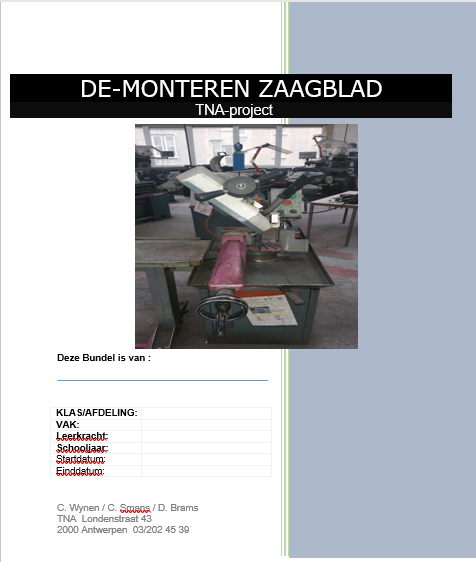 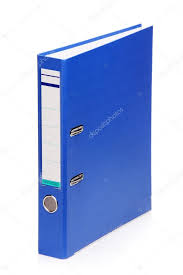 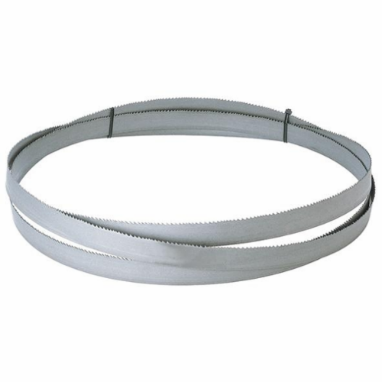 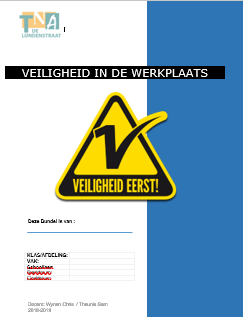 Benodigdheden om te kunnen starten:StappenplanWerktekeningenThema veiligheid is geweten!Een nieuw zaagblad.Gebruik snij- en prik vaste handschoenen!!!Vraag deze aan de leerkracht indien je er zelf geen hebt.Veiligheidsbril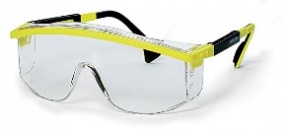 Veiligheidsschoenen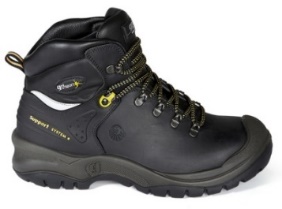 Werkbroek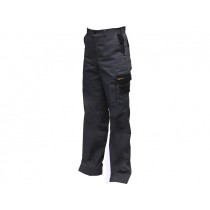 TNA T-shirt of pull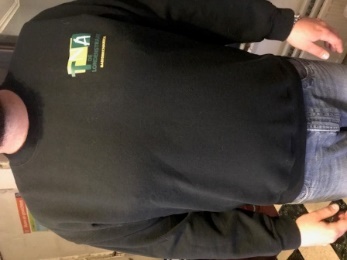 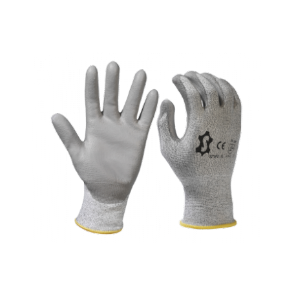 Handschoenen2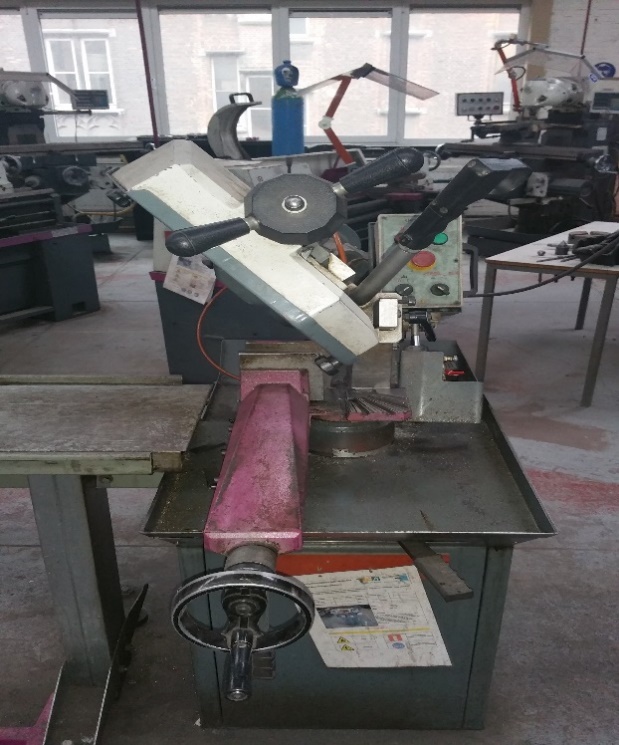 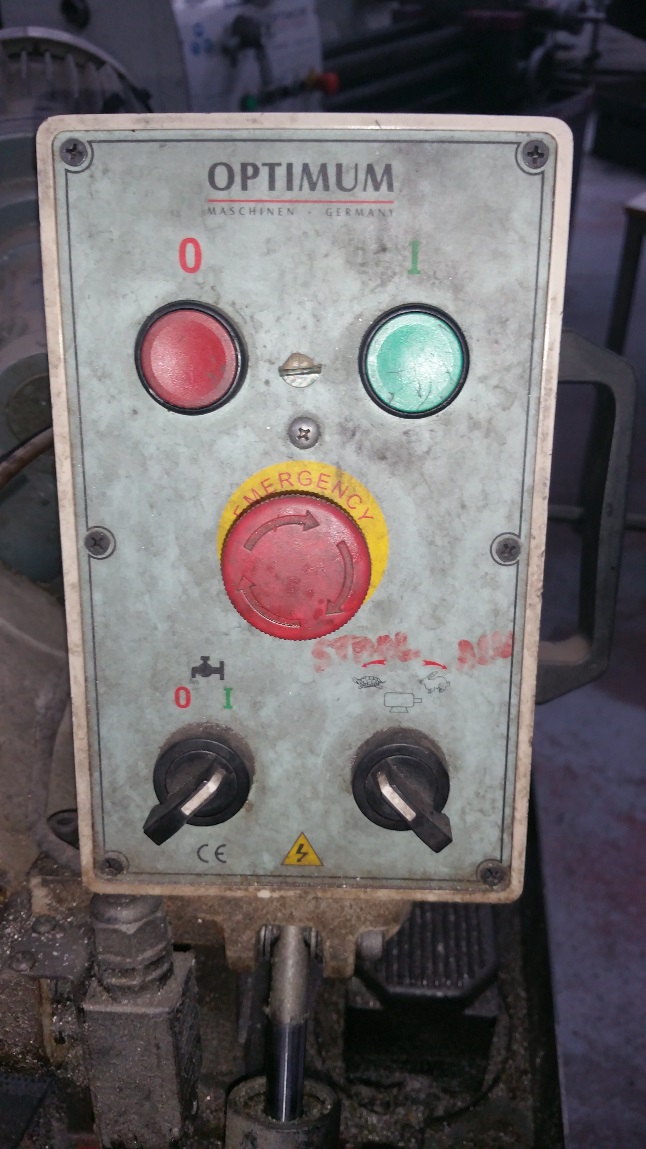 Zorg steeds dat de zaagmachine stroomvrij is voor je begint.Een ongeluk is snel gebeurt!! Druk de stop knop inDruk de noodtop in.Als je helemaal zeker wil zijn kan je ook de stekker uittrekken.334567891011121314151616171819202122LAAT NU DE MACHINE  CONTROLEREN DOOR DE LEERKRACHTPARAF LEERKRACHT23Overloop samen met de leerkracht wat er goed of slecht is gegaan en vul samen het evaluatieblad in.EINDE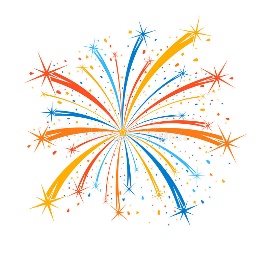 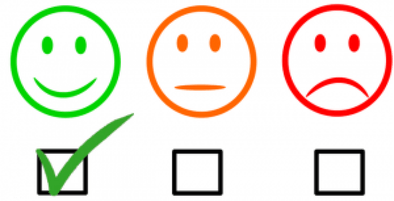 StarterLerendeVakmanExpertJij beheerst de doelstelling nog niet, maar doet wel leer-inspanningen en/of wil het wel leren.  Jij hebt al stappen vooruit gezet rond de doelstelling, maar er zijn nog tekorten.Je bezit een goede basis i.v.m. de doelstelling en wordt uitgedaagd om nog verder te groeien naar een ‘volledige’  be-heersing.Je beheerst de doelstelling uitstekend tot perfect.  We noemen dit het Expert-niveau binnen een BSO-leertraject. Een stappenplan bij (de) montage vakkundig gebruikenOmschrijving/opsom-ming criteria/kenm.v.d.competentieOmschrijving/opsom-ming criteria/kenm.v.d.competentieOmschrijving/opsom-ming criteria/kenm.v.d.competentieOmschrijving/opsom-ming criteria/kenm.vd competentieDe verspanende bewerking zagen vakkundig toepassenHet gekozen meetgereedschap vakkundig hanterenOperationele
doelstelling /attitudeBv. Jij hebt steeds je schoolgerief bij.Bv. Jij hebt steeds je schoolgerief bij.Bv. Jij hebt steeds je schoolgerief bij.Bv. Jij hebt steeds je schoolgerief bij.StarterLerendeVakmanExpertCriteria:
- boekentas bij, 
- pennenzak met schrijfgerief bij, 
-projectbundel bij,
- hulpfiches bij, …?
Jij hebt geen boekentas, schrijfgerief, projectbundel en hulpfiches bij tijdens de lessen.Jij hebt jouw projectbundel meestal niet bij tijdens de lessen en/of de evaluatie.Jij hebt jouw projectbundel wel steeds bij, maar moet regelmatig schrijfgerief of hulpfiches gaan vragen om jouw bundel/evaluatie in te vullen.Jij hebt al jouw schoolgerief steeds bij, ik ben prima in orde tijdens de lessen en evaluatie.Operationele
doelstelling /attitudeBv; Jij hebt je projectbundel volledig ingevuld.Bv; Jij hebt je projectbundel volledig ingevuld.Bv; Jij hebt je projectbundel volledig ingevuld.Bv; Jij hebt je projectbundel volledig ingevuld.StarterLerendeVakmanExpertHeb ik mijn projectbundel volledig ingevuld?
Jouw projectbundel is niet of heel weinig ingevuld.Jij hebt jouw projectbundel maar gedeeltelijk ingevuld.Ja, jij hebt jouw projectbundel volledig ingevuld, maar heb hiervoor van een mede-leerling overgeschreven.Ja, jouw projectbundel is volledig ingevuld door mezelf.Operationele
doelstelling /attitudeBv. Je begrijpt de leerstof volledig.Bv. Je begrijpt de leerstof volledig.Bv. Je begrijpt de leerstof volledig.Bv. Je begrijpt de leerstof volledig.StarterLerendeVakmanExpertHeb ik de leerstof  begrepen?    Indien niet:
- heb ik vooraf meer uitleg gevraagd aan de leraar of
- heb ik info opgezocht? 
Jij hebt de leerstof nog niet begrepen.  En jij hebt ook geen uitleg gevraagd of info opgezocht.Jij hebt de leerstof nog niet volledig begrepen, maar heb vooraf geen uitleg gevraagd of geen info opgezocht.Jij hebt de leerstof nog niet volledig begrepen, maar hebt vooraf wel uitleg gevraagd of wel info opgezocht.Ja jij hebt de leerstof volledig begrepen en waar nodig uitleg gevraagd of info opgezocht.Wat wil /kan je doen om stappen vooruit te zetten? ----Datum + Handtekening leerkracht:                                                                                                                               Handtekening leerling: